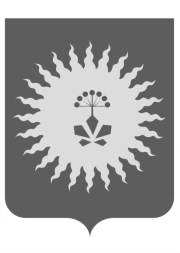 ДУМААНУЧИНСКОГО МУНИЦИПАЛЬНОГО ОКРУГАПРИМОРСКОГО КРАЯР Е Ш Е Н И Е Принято Думой Анучинского муниципального округа 27 октября 2021 годаВ соответствии с ч. 1 ст. 5 Федерального закона от 22.07.2008 № 159-ФЗ «Об особенностях отчуждения недвижимого имущества, находящегося в государственной или в муниципальной собственности и арендуемого субъектами малого и среднего предпринимательства, и о внесении изменений в отдельные законодательные акты Российской Федерации»,  Уставом Анучинского муниципального округа:Установить срок рассрочки оплаты приобретаемого субъектами малого и среднего предпринимательства арендуемого ими недвижимого имущества, находящегося в собственности Анучинского муниципального округа при реализации преимущественного права на приобретение такого имущества в установленном указанным Федеральным законом порядке - пять лет.Распространить действие настоящего постановления на правоотношения, возникшие до вступления его в силу, если на день вступления в силу настоящего постановления не истек срок рассрочки оплаты приобретаемого субъектами малого и среднего предпринимательства арендуемого ими недвижимого имущества, находящегося в муниципальной собственности Анучинского муниципального округа.Настоящее решение подлежит официальному опубликованию и вступает в силу со дня его официального опубликования.Глава Анучинскогомуниципального округа  	                                                   С.А. Понуровскийс. Анучино27 октября 2021 года№  249-НПАПОЯСНИТЕЛЬНАЯ ЗАПИСКАк проекту решения «Об установлении срока рассрочки оплаты приобретаемого субъектами малого и среднего предпринимательства недвижимого имущества, находящегося в муниципальной собственности Анучинского муниципального округа при реализации преимущественного права на приобретение арендуемого имущества»В соответствии с частью 1 статьи 5 Федерального закона от 22.07.2008 №159-ФЗ «Об особенностях отчуждения недвижимого имущества, находящегося в государственной или в муниципальной собственности и арендуемого субъектами малого и среднего предпринимательства, и о внесении изменений в отдельные законодательные акты Российской Федерации», оплата недвижимого имущества, находящегося в государственной или в муниципальной собственности и приобретаемого субъектами малого и среднего предпринимательства при реализации преимущественного права на приобретение арендуемого имущества, осуществляется единовременно или в рассрочку посредством ежемесячных или ежеквартальных выплат в равных долях. Срок рассрочки оплаты такого имущества при реализации преимущественного права на его приобретение устанавливается соответственно нормативным правовым актом Правительства Российской Федерации, законом субъекта Российской Федерации, муниципальным правовым актом, но не должен составлять менее пяти лет.Законом Приморского края от 05.10.2020 № 890-КЗ «Об установлении срока рассрочки оплаты приобретаемого субъектами малого и среднего предпринимательства арендуемого ими недвижимого имущества, находящегося в собственности Приморского края, при реализации преимущественного права на приобретение такого имущества» установлен срок рассрочки оплаты приобретаемого субъектами малого и среднего предпринимательства арендуемого ими недвижимого имущества, находящегося в собственности Приморского края, при реализации преимущественного права на приобретение такого имущества в установленном указанным Федеральным законом порядке - пять лет.С учетом изложенного, возникла необходимость в установлении срока рассрочки оплаты приобретаемого субъектами малого и среднего предпринимательства недвижимого имущества, находящегося в муниципальной собственности Анучинского муниципального округа, при реализации преимущественного права на приобретение арендуемого имущества.Настоящий проект решения не требует выделения дополнительного финансирования и не содержит коррупционных факторов.Прокурор районастарший советник юстиции                                                            И.А. ЛяпинаОб установлении срока рассрочки оплаты приобретаемого субъектами малого и среднего предпринимательства недвижимого имущества, находящегося в муниципальной собственности Анучинского муниципального округа при реализации преимущественного права на приобретение арендуемого имущества